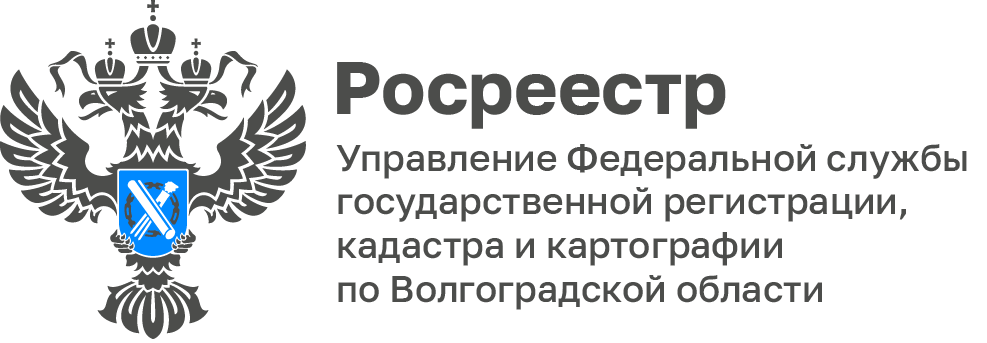 Представители Управления Росреестра по Волгоградской области приняли участие в ежегодном конкурсе на звание «Лучший по профессии в системе Росреестра»Специалисты Управления соревновались в 9 номинациях, на оценку экспертов было представлено 10 работ.В двух номинациях специалисты Управления заняли 1 места:В номинации «Лучший специалист в сфере стратегического планирования и управления» победителем признана Юдина Галина Александровна, набравшая наивысшее количество баллов за работу «Разработка и внедрение прототипа Ситуационного центра руководителя». Управление в своей деятельности успешно использует прототип Ситуационного центра на протяжение 3х лет.Работа «Организация мониторинга ФГИС ЕГРН» позволила Устиновой Елене Владимировне получить победу в номинации «Лучший специалист в сфере информационной безопасности»."Конкурс Лучший по профессии - возможность показать наработанный опыт в целях совершенствования рабочих процессов. Победа в конкурсе сотрудников Управления послужит стимулом для коллег принять участие в этом конкурсе в следующем году", - прокомментировала заместитель руководителя Оксана Чеганова.С уважением,Балановский Ян Олегович,Пресс-секретарь Управления Росреестра по Волгоградской областиMob: +7(987) 378-56-60E-mail: balanovsky.y@r34.rosreestr.ru